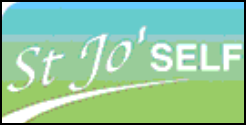 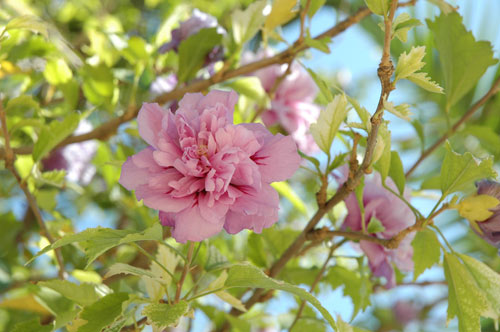                   menu centre st joseph                   menu centre st joseph                   menu centre st joseph                   menu centre st joseph                   menu centre st joseph                   menu centre st joseph                   menu centre st joseph                   menu centre st joseph                   menu centre st joseph                   menu centre st joseph                   menu centre st joseph semaine du 22 au 26 mai 2023semaine du 22 au 26 mai 2023semaine du 22 au 26 mai 2023semaine du 22 au 26 mai 2023semaine du 22 au 26 mai 2023semaine du 22 au 26 mai 2023semaine du 22 au 26 mai 2023semaine du 22 au 26 mai 2023semaine du 22 au 26 mai 2023semaine du 22 au 26 mai 2023entréebuffet d'entréesbuffet d'entréesbuffet d'entréesjournée mexicainebuffet d'entrées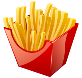 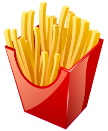 plat du jourcassolette de poissons       et moulescolin pané au citronpoisson du jourfilet de poisson à la mexicainepoisson du jourplat du jourchipolatas grillésfilet de dinde                   au curry douxbrochette de volaille             au lardchili con carnekebab friteslégumepurée de pomme de terrepâtes au beurreblé sauce tomate riz parfumépommes  friteslégumeharicots verts persillésgratin de choux fleurratatouille niçoise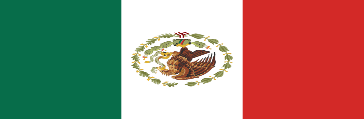 légume du jourfromages fromage ou yaourtfromage ou yaourtfromage ou yaourtfromage ou yaourtdessertsfruits de saisonfruits de saisonfruits de saisonfruits de saisonfruits de saisondessertséclair au chocolatchoux à la crème maisonmousse aux fruitsgâteau au chocolat amercône glacédessertscompote du jourcompote du jourcompote du jourcompote du jourcompote du jourentrée soirbuffet d'entréesbuffet d'entréesbuffet d'entréesbuffet d'entréesentrée soirsalade vertesalade vertesalade vertesalade vertebon      week-end bon      week-end plat du jour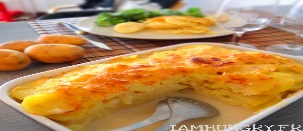 beignet de poisson sauce citronwrap mexicain fish'n chips de poissonbon      week-end légumeboulgour parfuméchips croquantespoêlée campagnardebon      week-end bon      week-end fromagesfromage ou yaourtfromage ou yaourtfromage ou yaourtfromage ou yaourtbon      week-end dessertsfruits de saisonfruits de saisonfruits de saisonfruits de saisonbon      week-end dessertsbuffet de dessertsbuffet de dessertsbuffet de dessertsbuffet de dessertsbon      week-end 